Размещение рекламы на автобусахОбновленный прайс действует с 1 февраля 2022годаВид транспорта и формат размещенияСтатьяСтоимостьСтоимостьСтоимостьСтоимостьHyundai (Хёндэ)	27,5 м2Срок акции1 мес.3 мес.6 мес.12 мес.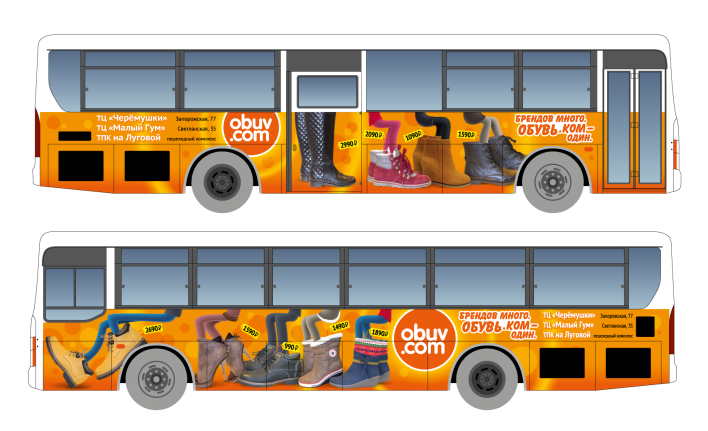 Аренда17 00051 000102 000204 000Монтаж/демонтаж15 00015 00015 00015 000Печать18 00018 00018 00018 000Итого:50 00084 000135 000237 000Hyundai «борт+ЗЧ» (Хёндэ)	36 м2Срок акции1 мес.3 мес.6 мес.12 мес.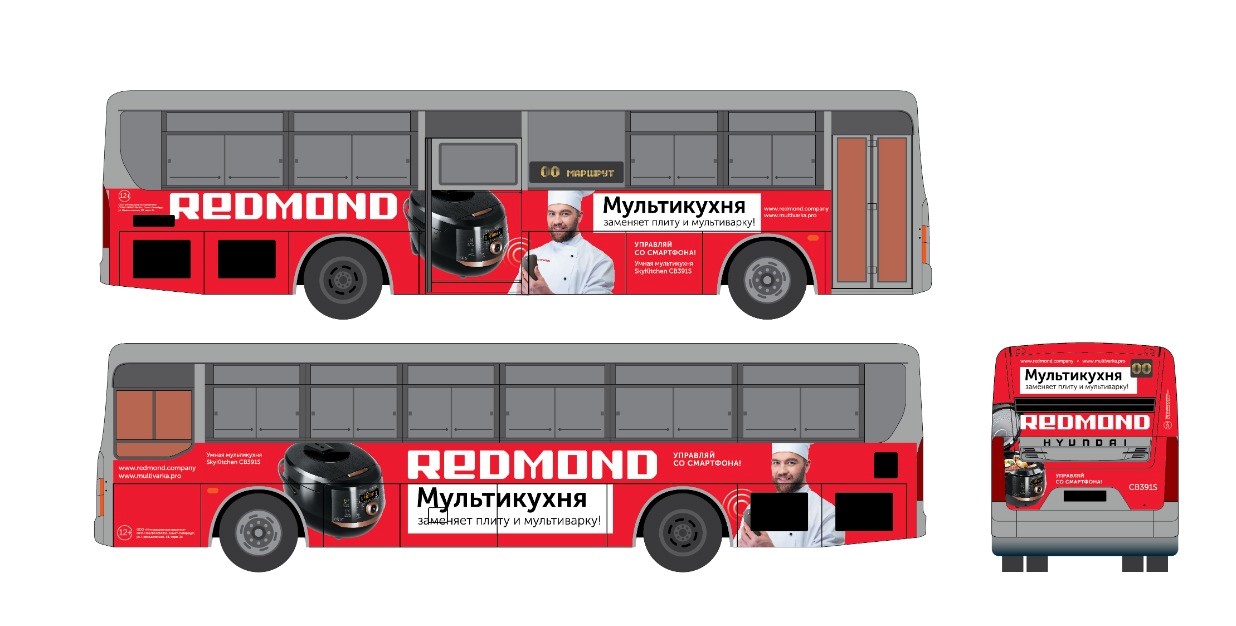 Аренда20 50061 500123 000246 000Монтаж/демонтаж22 00022 00022 00022 000Печать22 00022 00022 00022 000Итого:64 500105 500167 000290 000Задняя часть (Хёндэ)	6,0 м2Срок акции1 мес.3 мес.3 мес.6 мес.6 мес.12 мес.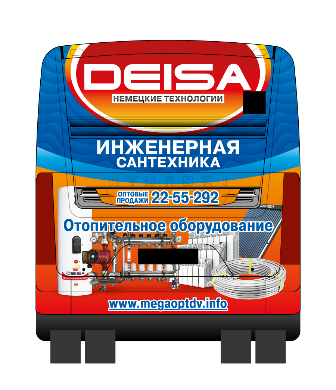 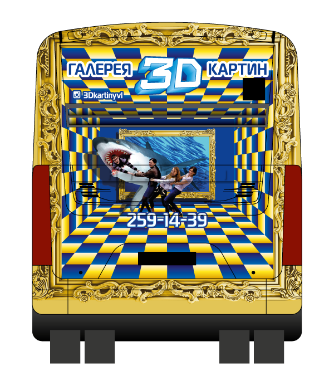 Аренда**10 00030 00030 00060 00060 000120 000Монтаж/демонтаж5 0005 0005 0005 0005 0005 000Печать5 0005 0005 0005 0005 0005 000Итого:20 00040 00040 00070 00070 000130 000Заднее стекло (Дэу, Хёндэ)*	1,8 м2Срок акции1 мес.3 мес.3 мес.6 мес.6 мес.12 мес.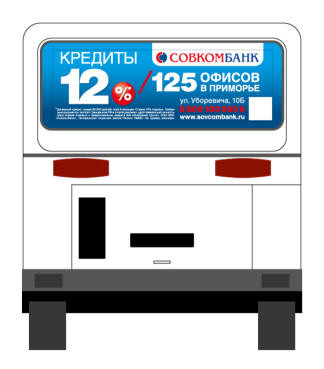 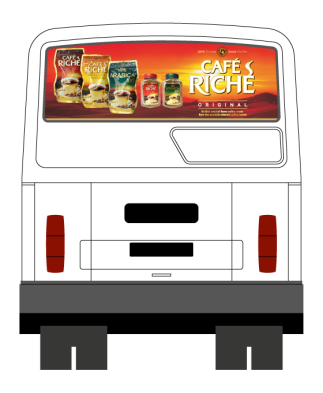 Аренда4 00012 00012 00024 00024 00048 000Монтаж/демонтаж2 0002 0002 0002 0002 0002 000Печать2 0002 0002 0002 0002 0002 000Итого:8 00016 00016 00028 00028 00052 000Троллейбус*Срок акции3 мес.3 мес.6 мес.6 мес.12 мес.12 мес.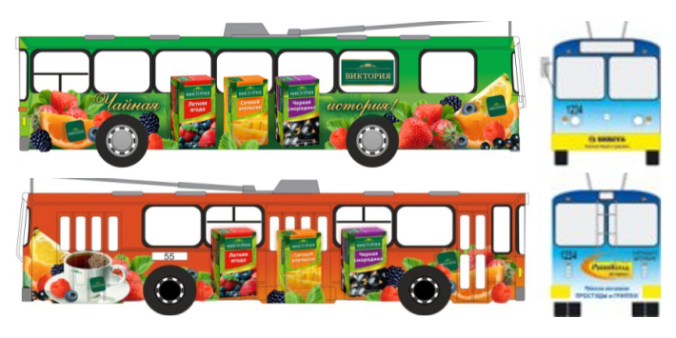 Аренда71 00071 000120 000120 000240 000240 000Монтаж/демонтаж650 р/м2650 р/м2650 р/м2650 р/м2650 р/м2650 р/м2Печать650 р/м2650 р/м2650 р/м2650 р/м2650 р/м2650 р/м2Итоговая цена рассчитывается индивидуально, исходя из общей площади нанесенияИтоговая цена рассчитывается индивидуально, исходя из общей площади нанесенияИтоговая цена рассчитывается индивидуально, исходя из общей площади нанесенияИтоговая цена рассчитывается индивидуально, исходя из общей площади нанесенияИтоговая цена рассчитывается индивидуально, исходя из общей площади нанесенияИтоговая цена рассчитывается индивидуально, исходя из общей площади нанесенияИтоговая цена рассчитывается индивидуально, исходя из общей площади нанесенияТрамвай*Срок акции3 мес.3 мес.6 мес.6 мес.12 мес.12 мес.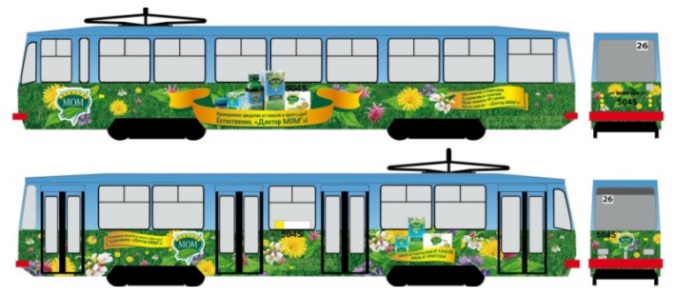 Аренда71 00071 000120 000120 000240 000240 000Монтаж/демонтаж650 р/м2650 р/м2650 р/м2650 р/м2650 р/м2650 р/м2Печать650 р/м2650 р/м2650 р/м2650 р/м2650 р/м2650 р/м2Итоговая цена рассчитывается индивидуально,исходя из общей площади нанесенияИтоговая цена рассчитывается индивидуально,исходя из общей площади нанесенияИтоговая цена рассчитывается индивидуально,исходя из общей площади нанесенияИтоговая цена рассчитывается индивидуально,исходя из общей площади нанесенияИтоговая цена рассчитывается индивидуально,исходя из общей площади нанесенияИтоговая цена рассчитывается индивидуально,исходя из общей площади нанесенияИтоговая цена рассчитывается индивидуально,исходя из общей площади нанесения